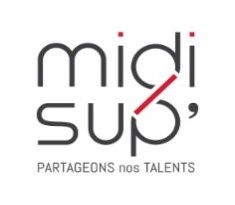 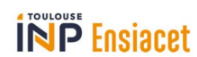 FICHE MISSION – ENSIACETVous allez mettre en place un contrat d’apprentissage : ce formulaire permet à l’ENSIACET de vérifier que les missions proposées à l’apprenti·e sont en adéquation avec sa formation, puis à notre partenaire, le CFA Midisup, d’établir la convention de formation et le CERFA correspondants. La mise en place du contrat d’apprentissage est conditionnée par la validation de l’année en cours. Les éléments pédagogiquesL’employeur atteste que les informations renseignées sur la fiche mission sont celles à utiliser par le CFA Midisup pour les démarches administratives liées au contrat de l’apprenti(e). Afin que MidiSup transmette directement le CERFA et la convention de formation à votre OPCO, vous devez donner votre accord (cf. Article 11 de la convention de formation). Nous vous rappelons que la transmission des données par le CFA permet :Un meilleur contrôle des délaisD’éviter les erreurs de saisieUne prise en charge du coût de la formation plus rapide de la part des OPCO. L’entreprise signataire donne mandat au CFA, qui l’accepte, pour accomplir gratuitement toutes formalités nécessaires aux opérations prévues à l’article L. 6224-1 du code du travail. Vous avez l’assurance que le dépôt sera fait dans les 5 jours suivant la date de début de contrat. L’entreprise signataire ne donne pas mandat au CFA et s’engage à déposer les documents dans les 5 jours suivant la date de début de contrat. ATTENTION, passé ce délai, l’OPCO peut être en mesure de refuser de prendre en charge le financement de la formation.  Il est important de noter qu’une mobilité internationale obligatoire de 12 semaines minimum sera à réaliser au cours du contrat d’apprentissage.  Fait à : Le : Signature : Document à transmettre au secrétariat de l’établissement d’enseignement supérieur de l’apprenti-e pour validation.  